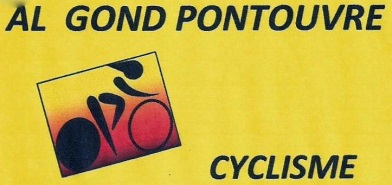 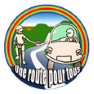 ……………………………………………………………………………………………………………………………………Amicale Laïque De GOND-PONTOUVRE Foyer des jeunes 16160 GOND-PONTOUVRECASSE CRÔUTE : BIGNACTéléphones en cas d’urgence :		-06.79.01.19.73						-06.89.33.25.93						-06.69.44.47.85PARCOURS FLECHES : LA PRUDENCE EST DE RIGUEURCONSIDEREZ VOUS EN PROMENADE ET RESPERTER LE CODE DE LA ROUTEPORT DU CASQUE OBLIGATOIREVIN D’HONNEUR SUIVI DES RECOMPENSESCircuit n°1 55 KmsCircuit n°2 65 KmsCircuit n°3 78 KmsGOND PONTOUVRED737 CHALONNELES CHABOTSLA CHAPELLE DE BALZACD406 VINDELLEGUISSALLEMARSACD387 BASSEBIGNACGOND PONTOUVRED737 CHALONNELES CHABOTSLA CHAPELLE DE BALZACD406 VINDELLEGUISSALLEMARSACD387 GROSBOTD19/D11 LES GODINAUDSCHAMP DE TIRBIGNACGOND PONTOUVRED737 CHALONNELES CHABOTSLA CHAPELLE DE BALZACD406 VINDELLEGUISSALLEMARSACD387 GROSBOTD19/D11 LES GODINAUDSCHAMP DE TIRBIGNACMOULINSD118 LA TOUCHE DE BIGNACD118 LE FOUILLOUXCOULONGESXAMBESD32 LA STATIOND15 VILLEJOUBERTPUYPEROUXLA FAYED11 LA TOUCHE D4ANAISLA CHIGNOLLEARGENCEVOUILLACGOND PONTOUVREMOULINSD118 LA TOUCHE DE GENACD118 LE FOUILLOUXCOULONGESXAMBESD32 LA STATIOND15 VILLEJOUBERTPUYPEROUXLA FAYED11 LA TOUCHE D4ANAISLA CHIGNOLLEARGENCEVOUILLACGOND PONTOUVREMOULINSD118 LA TOUCHE DE GENACLE PONTOURCERCEVILLED117 GOURVILLE D736D737 LANVILLEAMBERACLES GRANGESCOULONGESXAMBESD32 LA STATIOND15 VILLEJOUBERTPUYPEROUXLA FAYED11 LA TOUCHE D4ANAISLA CHIGNOLLEARGENCEVOUILLACGOND PONTOUVRE